Supplementary Files for: Expert Consensus Regarding Core Outcomes for EnhancedRecovery after Cesarean Delivery Studies: A Delphi studySultan P, et al.Supplementary File 1. Individual database search strategy (initially performed on 27th August 2019, repeated on 19th June 2020 and 7th October 2020).Supplementary File 2. Reference list of the 36 included articles from which authors were identifiedSupplementary File 3. Summary of country of practice for included stakeholders Supplementary Figure 1. Summary of literature search to identify enhanced recovery after cesarean delivery studiesSupplementary Table 1. Summary of Round 1 resultsSupplementary Table 2. Summary of Round 2 resultsSupplementary Table 3. Outcomes achieving weak consensus for inclusion in core outcome set (50-69% of stakeholders voted to include)Supporting documents. Letter of invitation, Participant invitation, Research information Supplementary File 1. Individual database search strategy (initially performed on 27th August 2019, repeated on 19th June 2020 and 7th October 2020).PubMed (("Cesarean Section"[Mesh] OR c-section OR caesarean OR caesarian OR cesarian OR cesarean OR top up OR instrumental delivery) AND "enhanced recovery" OR “eras”)

CINAHL ((MH "Cesarean Section" OR c-section OR caesarean OR caesarian OR cesarian OR cesarean OR top up OR instrumental delivery) AND "enhanced recovery" OR “eras”))

Web of Science (("Cesarean Section" OR c-section OR caesarean OR caesarian OR cesarian OR cesarean OR top up OR instrumental delivery) AND "enhanced recovery" OR “eras”))Embase(("Cesarean Section" OR c-section OR caesarean OR caesarian OR cesarian OR cesarean OR top up OR instrumental delivery) AND "enhanced recovery" OR “eras”))Supplementary File 2. Reference list of the 36 included articles from which authors were identifiedEnhanced recovery after cesarean delivery studies comparing control group to enhanced recovery (n=21)Bowden SJ, Dooley W, Hanrahan J, et al. Fast-track pathway for elective caesarean section: a quality improvement initiative to promote day 1 discharge. BMJ Open Qual 2019;8:e000465.Deniau B, Bouhadjari N, Faitot V, et al. Evaluation of a continuous improvement programme of enhanced recovery after caesarean delivery under neuraxial anaesthesia. Anaesth Crit Care Pain Med 2016;35:405–9.Baluku M, Bajunirwe F, Ngonzi J, Kiwanuka J, Ttendo S. A randomized controlled trial of enhanced recovery after surgery versus standard of care recovery for emergency cesarean deliveries at Mbarara Hospital, Uganda. Anesth Analg 2020;130:769-776. Laronche A, Popescu L, Benhamou D. An enhanced recovery programme after caesarean delivery increases maternal satisfaction and improves maternal-neonatal bonding: A case control study. Eur J Obstet Gynecol Reprod Biol 2017;210:212–6.Rousseau A, Sadoun M, Aimé I, et al. Comparative study about enhanced recovery after cesarean section: What benefits, what risks? Gynecol Obstet Fertil Senol 2017;45:387–92.Wrench IJ, Allison A, Galimberti A, Radley S, Wilson MJ. Introduction of enhanced recovery for elective caesarean section enabling next day discharge: a tertiary centre experience. Int J Obstet Anesth 2015;24:124–30.Kleiman A, Chisholm C, Dixon A, et al. Evaluation of the impact of enhanced recovery after surgery protocol implementation on maternal outcomes following elective cesarean delivery. Int J Obstet Anesth 2019: In Press. URL: https://www.obstetanesthesia.com/article/S0959-289X(19)30527-8/fulltext (accessed March 9th, 2020).Hedderson M, Lee D, Hunt E, et al. Enhanced recovery after surgery to change process measures and reduce opioid use after cesarean delivery a quality improvement initiative. Obstet Gynecol 2019;134:511–9.Cattin A, De Baene A, Achon E, et al. [Evaluation of enhanced recovery for elective cesarean section]. Gynecol Obstet Fertil Senol 2017;45:202–9.Fay E, Hitti J, Delgado C, et al. An enhanced recovery after surgery pathway for cesarean delivery decreases hospital stay and cost. Am J Obstet Gynecol 2019;221:349.e1-349.e9. Teigen N, Sahasrabudhe N, Doulaveris G, et al. Enhanced recovery after surgery at cesarean to reduce postoperative length of stay: A randomized controlled trial. Am J Obstet Gynecol 2019.In Press. URL: https://www.ajog.org/article/S0002-9378(19)31234-7/pdf (accessed March 9th, 2020).Lester S, Kim B, Tubinis M, Morgan C, Powell M. Impact of an enhanced recovery program for cesarean delivery on postoperative opioid use. Int J Obstet Anesth 2020;43:47–55.Shinnick J, Ruhotina M, Has P et al. Enhanced Recovery after Surgery for Cesarean Delivery Decreases Length of Hospital Stay and Opioid Consumption: A Quality Improvement Initiative. Am J Perinatol 2020:In Press. https://doi.org/10.1055/s-0040-1709456.Pan J, Hei Z, Li L et al. The Advantage of Implementation of Enhanced Recovery After Surgery (ERAS) in Acute Pain Management During Elective Cesarean Delivery: A Prospective Randomized Controlled Trial. Ther Clin Risk Manag 2020;4:369–78. Mullman L, Hilden P, Goral J et al. Improved Outcomes With an Enhanced Recovery Approach to Cesarean Delivery. Obstet Gynecol 2020;136:685–91.Wrench IJ, Allison A, Galimberti A, Radley S, Wilson MJ. Introduction of enhanced recovery for elective caesarean section enabling next day discharge: a tertiary centre experience. Int J Obstet Anesth. 2015 May;24(2):124-30. doi: 10.1016/j.ijoa.2015.01.003. Epub 2015 Jan 14. PMID: 25794417.Lester SA, Kim B, Tubinis MD, Morgan CJ, Powell MF. Impact of an enhanced recovery program for cesarean delivery on postoperative opioid use. Int J Obstet Anesth. 2020 Aug;43:47-55. doi: 10.1016/j.ijoa.2020.01.005. Epub 2020 Jan 22. PMID: 32044216.Jarraya A, Zghal J, Abidi S, Smaoui M, Kolsi K. Subarachnoid morphine versus TAP blocks for enhanced recovery after caesarean section delivery: A randomized controlled trial. Anaesth Crit Care Pain Med. 2016 Dec;35(6):391-393. doi: 10.1016/j.accpm.2015.10.012. Epub 2016 Apr 11. PMID: 27080379.Pirie S, Mulliner J. The introduction of an enhanced recovery pathway for elective caesarean sections. J Perioper Pract. 2018 Mar;28(3):46-50. ERAS Society Guidelines and SOAP consensus statement (n=4)Wilson RD, Caughey AB, Wood SL, Macones GA, Wrench IJ, Huang J, Norman M, Pettersson K, Fawcett WJ, Shalabi MM, Metcalfe A, Gramlich L, Nelson G. Guidelines for Antenatal and Preoperative care in Cesarean Delivery: Enhanced Recovery After Surgery Society Recommendations (Part 1). Am J Obstet Gynecol. 2018 Dec;219(6):523.e1-523.e15.Caughey AB, Wood SL, Macones GA, Wrench IJ, Huang J, Norman M, Pettersson K, Fawcett WJ, Shalabi MM, Metcalfe A, Gramlich L, Nelson G, Wilson RD. Guidelines for intraoperative care in cesarean delivery: Enhanced Recovery After Surgery Society Recommendations (Part 2). Am J Obstet Gynecol. 2018 Dec;219(6):533-544.Macones GA, Caughey AB, Wood SL, Wrench IJ, Huang J, Norman M, Pettersson K, Fawcett WJ, Shalabi MM, Metcalfe A, Gramlich L, Nelson G, Wilson RD. Guidelines for postoperative care in cesarean delivery: Enhanced Recovery After Surgery (ERAS) Society recommendations (part 3). Am J Obstet Gynecol. 2019 Sep;221(3):247.e1-247.e9.Bollag L, Lim G, Sultan P, Habib AS, Landau R, Zakowski M, Tiouririne M, Bhambhani S, Carvalho B. Society for Obstetric Anesthesia and Perinatology: Consensus Statement and Recommendations for Enhanced Recovery After Cesarean. Anesth Analg. 2020 Nov 3. doi: 10.1213/ANE.0000000000005257. Epub ahead of print. PMID: 33177330.Review articles (n=5)Sultan P, Sharawi N, Blake L, Carvalho B. Enhanced recovery after caesarean delivery versus standard care studies: a systematic review of interventions and outcomes. Int J Obstet Anesth. 2020 Aug;43:72-86. Corso E, Hind D, Beever D, Fuller G, Wilson MJ, Wrench IJ, Chambers D. Enhanced recovery after elective caesarean: a rapid review of clinical protocols, and an umbrella review of systematic reviews. BMC Pregnancy Childbirth. 2017 Mar 20;17(1):91.Suharwardy S, Carvalho B. Enhanced recovery after surgery for cesarean delivery. Curr Opin Obstet Gynecol. 2020 Apr;32(2):113-120.Liu ZQ, Du WJ, Yao SL. Enhanced recovery after cesarean delivery: a challenge for anesthesiologists. Chin Med J (Engl). 2020 Mar 5;133(5):590-596.Ituk U, Habib AS. Enhanced recovery after cesarean delivery. F1000Res. 2018 Apr 27;7:F1000 Faculty Rev-513. doi: 10.12688/f1000research.13895.1. PMID: 29770203Editorial (n=2)Lucas DN, Gough KL. Enhanced recovery in obstetrics--a new frontier? Int J Obstet Anesth. 2013 Apr;22(2):92-5.Peahl AF, Smith R, Johnson TRB, Morgan DM, Pearlman MD. Better late than never: why obstetricians must implement enhanced recovery after cesarean. Am J Obstet Gynecol. 2019 Aug;221(2):117.e1-117.e7. National Surveys (n=4)Aluri S, Wrench IJ. Enhanced recovery from obstetric surgery: a U.K. survey of practice. Int J Obstet Anesth. 2014 May;23(2):157-60.Jacques V, Vial F, Lerintiu M, Thilly N, Mc Nelis U, Raft J, Bouaziz H. Réhabilitation périopératoire des césariennes programmées non compliquées en France : enquête de pratique nationale [Enhanced recovery following uncomplicated elective caesarean section in France: a survey of national practice]. Ann Fr Anesth Reanim. 2013 Mar;32(3):142-8. Wyniecki A, Raucoules-Aimé M, de Montblanc J, Benhamou D. Réhabilitation précoce après césarienne programmée : enquête de pratique auprès des maternités des régions Provence - Alpes - Côte d'Azur et Île-de-France [Enhanced recovery after Caesarean delivery: a practice survey in two French regions]. Ann Fr Anesth Reanim. 2013 Mar;32(3):149-56. Pujic B, Kendrisic M, Shotwell M, Shi Y, Baysinger CL. A Survey of Enhanced Recovery After Surgery Protocols for Cesarean Delivery in Serbia. Front Med (Lausanne). 2018 Apr 17;5:100. Supplementary File 3. Summary of country of practice for included stakeholders *Place of birthing experience reported for patients; 3 patients underwent previous cesarean delivery and the remaining patient had 1 operative vaginal delivery and 1 normal vaginal delivery.  Supplementary Figure 1. Summary of literature search to identify ERAC studiesSupplementary Table 1. Summary of Round 1 results*Met the inclusion criteria for inclusion in Round 2; MME= morphine mg equivalents; ERAC=enhanced recovery after cesarean; OR=operating room; PACU=post anesthesia care unitSupplementary Table 2. Summary of Round 2 results*Met the criteria for inclusion in Round 3; MME=morphine mg equivalentsSupplementary Table 3. Outcomes achieving weak consensus for inclusion in core outcome set (50-69% of stakeholders voted to include)NICU=neonatal intensive care unit; outcomes achieving weak consensus can be considered in future ERAC implementation studiesExpert Consensus Regarding core outcomes for enhAnced recovery after cesarean DeLivery studiEs: a delphi study(CRADLE delphi study)Investigators:	Pervez Sultan, MBChB, FRCA, MD (Res)Brendan Carvalho MBBCh, FRCACarolyn Weiniger, MDKariem El-Boghdadly, MBBS, BSc, FRCA, EDRA, MScRonald B. George, MD, FRCPCDear Enhanced recovery expert, There has been recent interest in other areas of medicine to standardize the endpoints used across research with the purpose of enabling improved comparison and combination of the results from diverse studies. There have been numerous studies evaluating the efficacy of enhanced recovery protocols, however inconsistencies in outcomes make them difficult to compare and limit the value of available published research. The Delphi methodology has become a well-established method to collect expert opinion surrounding a topic in order to achieve consensus within the group being asked. Our study will use the Delphi methodology with the goal of achieving expert consensus on outcomes that should be included in future enhanced recovery after cesarean delivery studies and achieve expert consensus on how each of these outcomes may most effectively be studied.We intend to distribute the questionnaire to members of the following committees:Corresponding authors of published studies assessing the impact of enhanced recovery after cesarean deliverySociety for Obstetric Anesthesia and Perinatology (SOAP) enhanced recovery consensus statement authorsCorresponding authors of Parts 1-3 of the Enhanced Recovery After Surgery Society published in American Journal of Obstetrics and Gynecology.We are aiming for a sample size of approximately 30 participants. Individuals who are part of more than one of these named organizations will only receive a single invitation. We will use 2 rounds of questionnaires and an e-discussion. During each round we will summarize the results and present them back to the group. You will be able to revise your responses, if you wish, based on the responses of your colleagues. This following questionnaire is the first of 2 questionnaires. Participants who complete the 2 questionnaires, participate in e-discussion and manuscript editing, will be authors on the manuscript publication. Please review the attached authorship agreement.On behalf of the core investigator group, thank you for your participation,Pervez, Brendan, Carolyn, Kariem and Ron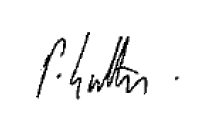 Dr. Pervez SultanAssociate ProfessorDepartment of Anesthesiology, Perioperative and Pain MedicineStanford University School of Medicine300 Pasteur DriveStanford CA 94305Participant InformationStudy Title: expert Consensus Regarding core outcomes for enhAnced recovery after cesarean DeLivery studiEs: a delphi study(CRADLE delphi study)Investigators: 	Pervez Sultan, MBChB, FRCA, MD (Res)Brendan Carvalho MBBCh, FRCACarolyn Weiniger, MDKariem El-Boghdadly, MBBS, BSc, FRCA, EDRA, MScRonald B. George, MD, FRCPCDear Enhanced Recovery after cesarean expert, Thank you for taking the time to consider participating in our research project.  There has been a recent push in various areas of medicine to standardize the endpoints used across research with the purpose of improving the comparison and combination of results from diverse studies. There is no consensus regarding the specific mandatory clinical outcomes for reporting in studies evaluating the efficacy of enhanced recovery after cesarean delivery protocols. Upon review of the published clinical trials and abstracts comparing enhanced recovery after cesarean delivery to a control group, 47 studies and abstracts were identified. Among included studies and abstracts 90 different outcomes were used to evaluate impact of ERAC introduction, and two-thirds of these outcomes were utilized in singe studies. The outcomes measure aspects of:compliance to protocol implementation (e.g. bundle compliance, percentage of women achieving catheter removal or mobilizing within the desired time period stated in the protocol), maternal outcomes (e.g. readmission rates and opioid consumption) and neonatal outcomes (e.g. neonatal readmission) following delivery resulting from ERAC protocol implementation. Furthermore, the endpoint for similar outcomes are reported inconsistently. For example length of hospital stay can be reported as number of hours or days and proportion of patients discharged on either day 1, 2 or 3 etc. following delivery. Inconsistent clinical outcomes used to define successful ERAC protocol implementation and inconsistent methods and timing of measurement of these outcomes make them difficult to compare and limits the value of the research.  Therefore given the huge heterogeneity that currently exists among studies evaluating ERAC efficacy, there is an urgent need to gain consensus regarding which outcomes are most important to be assessed in future research studies.The Delphi methodology has become a well-established way to collect expert opinion on a topic in order to achieve consensus. This study will use the Delphi methodology to conduct three questionnaires. The core investigator group will summarize the results and present them back to the participants who can then revise their response based on that of their colleagues.  In these questionnaires you will be asked to score each of the items listed using a scale of 1-9 (1-3 indicating the outcome is ‘of limited importance or invalid,’ 4-6 indicating the outcome is ‘important but not critical for inclusion or requires revision’ and 7-9 indicating the outcome is ‘critical for inclusion’). Outcomes with ≥70% of votes for scores of ≥ 7 or 4-6 will be retained for consideration in the next round. There will be space available for your comments on individual outcomes. Following the 2nd questionnaire, a round table e-discussion will allow us to determine the outcomes to be included in the final core outcome set (≥70% agreement will be considered strong consensus for inclusion; 50-69% will be considered weak consensus for inclusion). You will have three weeks to complete each round, with a reminder sent at 7 days and 14 days after the initial questionnaire email to those who have not completed it. If you do not complete all three questionnaires, your response will still be included in the rounds you have completed.We request your participation in this study by answering and returning this questionnaire regarding enhanced recovery outcomes. Your participation is voluntary and consent to participate in the study is implied by completing the questionnaire and returning your responses via email. Only the Research Assistant will have access to the return emails at psultan@stanford.edu. Responses will be de-identified and provided to the core investigator group for analysis to prepare the next phase of the Delphi questionnaire. To minimize any risk of breech of personal information and data, all electronic data will be securely stored on the secure H-drive in a locked office in the Department of Anesthesiology, Perioperative and Pain Medicine, accessible only by research staff. On behalf of the core investigator group, thank you for your participation,Pervez, Brendan, Carolyn, Kariem and RonDr. Pervez SultanAssociate ProfessorDepartment of Anesthesiology, Perioperative and Pain MedicineStanford University School of Medicine300 Pasteur DriveStanford, CA 94305Stanford Research Information Sheet (IRB 54128; May 27th, 2020)Protocol Director: Dr. Pervez SultanDESCRIPTION:  You are invited to participate in a Delphi research study to determine the outcome measures that should be utilized by researchers in studies evaluating the efficacy of enhanced recovery after cesarean delivery protocols. This will be a Delphi study involving completion of 2 rounds of questionnaires and e-discussion with experts in this field. Results of each round of questionnaires will be anonymously summarized and fed back to participants in order to gain consensus regarding optimal recovery outcome measures. The list of outcome measures selected in this Delphi study will guide future researchers in this field when designing and executing enhanced recovery efficacy studies. TIME INVOLVEMENT:  Your participation will take approximately 3 months.RISKS AND BENEFITS:  There are no risks associated with participation in this study.  The benefits which may reasonably be expected to result from this study are to facilitate researhers designing enhanced recovery efficacy studies and clinicians aiming to evaluate efficacy of their adopted protocols..  Completion of this study will result in authorship on the published consensus that results from this study. PAYMENTS:  You will receive no payment for your participation. PARTICIPANT'S RIGHTS:  If you have read this form and have decided to participate in this project, please understand your participation is voluntary and you have the right to withdraw your consent or discontinue participation at any time without penalty. The alternative is not to participate.  You have the right to refuse to answer particular questions.  The results of this research study may be presented at scientific or professional meetings and will be published in scientific journals.  Your individual privacy will be maintained in all published and written data resulting from the study. Your private information collected as part of the research, even if identifiers are removed, will not be used or distributed for future research studies.CONTACT INFORMATION: Questions:  If you have any questions, concerns or complaints about this research, its procedures, risks and benefits, contact the Protocol Director, (Dr Pervez Sultan, 669-800-9929). Independent Contact:  If you are not satisfied with how this study is being conducted, or if you have any concerns, complaints, or general questions about the research or your rights as a participant, please contact the Stanford Institutional Review Board (IRB) to speak to someone independent of the research team at (650)-723-5244, or toll free at 1-866-680-2906.  You can also write to the Stanford IRB, Stanford University, 1705 El Camino Real, Palo Alto, CA 94306.If you agree to participate in this research, please complete the attached questionnaire / surveyKind regards,Dr. Pervez SultanAnesthesiologists  (18)Obstetrics(8)Patients*(4)Nurse / Midwife(1)USA12331UK231Canada 02France1Israel 1Serbia 1Uganda 1OutcomeMedian[Interquartile range]Include(7-9)Maybe(4-6)Exclude(1-3)Duration of hospital stayDuration of hospital stayDuration of hospital stayDuration of hospital stayDuration of hospital stayLength of hospital stay*9 [8,9]2912Proportion of women discharged on Day 1 postoperatively6 [3,8]11147Proportion of women discharged on Day 2 postoperatively 6 [5,8]15116Proportion of women discharged on Day 3 postoperatively 6 [5,8]13154Proportion of women discharged after Day 3 postoperatively 6 [4.5,8.25]14126Mean day of discharge* (pre vs post ERAC)8 [7.5,9]2651Mean day of discharge* (reported monthly pre and post ERAC)8 [6,8]2273Time woman feels ready for discharge5 [4.5,9]16115General Measures General Measures General Measures General Measures General Measures Pathway or bundle compliance (% items)*8 [6,9]2390Pathway or bundle compliance (100 %)8 [6,8.75]19 121Projected cost savings (per cesarean)6 [6,8]18122Projected cost savings (annual savings)6 [6,8]17132ReadmissionsReadmissionsReadmissionsReadmissionsReadmissionsMaternal re-admission rate after discharge*8 [8,9]2750Maternal re-attendance rate (unplanned out-patient visit)*8 [6,8]22100Neonatal re-admission rate 6 [6,9]2093Obstetric OutcomesObstetric OutcomesObstetric OutcomesObstetric OutcomesObstetric OutcomesUterine atony5 [3,5]7178Postpartum Hemorrhage 6 [5,7.5]16142Blood transfusion requirement within 30 days of delivery5 [5,6]11165Prophylactic antibiotic administration compliance 6 [5,8]16115ComplicationsComplicationsComplicationsComplicationsComplicationsPost-dural puncture headache (PDPH) within 7 days of delivery5 [3,6.5]13127Sepsis within 30 days6 [5,8]1513 4Wound infection or surgical site infection within 30 days6 [5,8]2093Pyrexia within 30 days6 [5,6]917630-day morbidity 8 [5.75,9]18113Foul smelling lochia within 30 days of delivery5 [3,5]41412Maternal SatisfactionMaternal SatisfactionMaternal SatisfactionMaternal SatisfactionMaternal SatisfactionMaternal Satisfaction: cesarean delivery*8 [6,9]22100Maternal Satisfaction: hospital stay8 [6,9]20111Maternal Satisfaction: ERAC protocol8 [6,9]18113Maternal Satisfaction re: timing of discharge8 [5,9]20102Maternal Satisfaction re: analgesia*8 [7,9]2660Maternal satisfaction compared to previous cesarean delivery6 [5,8]16116Maternal satisfaction with timing of cannula removal 4 [3,6]81113Maternal satisfaction with timing of urinary catheter removal6 [3,8]13127Friends or family test6 [5,8]14126Were your expectations met with your delivery experience?6 [6,8]17150Were your expectations met during your hospital stay?6 [6,8]15161PainPainPainPainPainMaximum pain scores at rest8 [6,9]19130Maximum pain scores on movement 8 [6,9]20120Average pain scores (rest and movement) 8 [6,9]21110AUC pain scores 6 [5,8]15161Pain score change before and after analgesia 5 [5,6]8175Intraoperative opioid consumption 5.5 [5,8]12146Postpartum opioid use (MME)*9 [8,9]2840Postpartum opioid use (%)*8 [6,9]2471Need for opioid beyond 24 hours (%)*8 [6,8.25]2372Limited activity due to pain (%)7 [6,8.75]19121Compliance rate of multimodal analgesia usage*8 [6,9]2570Need for opioids within 24 hours of hospital discharge* 8 [6,9]2371Number of opioid tablets at discharge 7 [5.25,9]17104Opioid prescription refills at 6-week follow-up8 [6,9]1984Nausea and VomitingNausea and VomitingNausea and VomitingNausea and VomitingNausea and VomitingProphylactic anti-emetic rate (%)8 [6,9]21110Postoperative Nausea* (%)8 [6,9] 2570Postoperative Nausea (nausea score)6 [5,8]11192Postoperative Vomiting (%)6 [5,8]18122Postoperative Nausea or Vomiting (PONV)*8 [5.25,8.75]2381PruritisPruritisPruritisPruritisPruritisPruritis (patient-reported)6 [5,6]10193Pruritis* (requiring treatment)6 [5,6.5]15134Breastfeeding Breastfeeding Breastfeeding Breastfeeding Breastfeeding Lactation success8 [5,9]18122Breastfeeding success8 [6,9]20102Breastfeeding by time of discharge*8 [7,9]2462Type of feeding (breast/formula)8 [7,9]2462Breastfeeding / bottle feeding / both6 [5,6]11156Breastfeeding at time of discharge 8 [6,9]2182Maternal perception of breastfeeding experience 6 [5,8]15142Difficulty with feeding / nursing 6 [5,8]12153Mobilization Mobilization Mobilization Mobilization Mobilization Time to first mobilization* 8 [6,9]2381% mobilizing <12 hours* 8 [6,9]2390% Day 0 mobilization 7 [6,8.75]18122Oral Intake of food and drinkOral Intake of food and drinkOral Intake of food and drinkOral Intake of food and drinkOral Intake of food and drinkDuration of preoperative fasting (solids)7 [5.25,9]19102Duration of preoperative fasting (liquids)*8.5 [5.75,9]2281Timing to first fluid intake postoperatively*8 [6,9]2372Timing of first postoperative soft food6 [5,9]16124Timing of first postoperative solid food 6 [5.25,8.75]16133First oral fluid intake in PACU 6 [5,8]16115Eating and drinking in PACU 6 [3.5,7.5]8177First postoperative food intake <4 hours following PACU admission 6 [5,8]14144First postoperative food intake <6 hours following PACU admission6 [5,8]13154First postoperative oral liquid intake <2 hours following PACU admission 5[3.5,8]14125First postoperative oral liquid intake <4 hours following PACU admission 5.5 [3,7.5]10166IV and fluid therapy IV and fluid therapy IV and fluid therapy IV and fluid therapy IV and fluid therapy IV cannula removal timing 6 [4.75,8.25]16124Timing IV fluids stopped 6 [5.25,9]13181IV volume administered 6 [5,9]14153IV cannula removal within 6 hours of PACU admission 5 [5,6]6215Time to urinary catheter removal*9 [6,9]2660% urinary catheter removal (PACU to 24 hours) 6 [6,8.5]13181% urinary catheter removal (PACU to 6 hours) 6 [5,7.5]14153Day 0 urinary catheter removal rate 6 [5,8.25]18113Urinary re-catheterization rate 8 [6,9]20111Able to walk independently to the toilet (hours)6 [5,9]18131Time to void after catheter removal (hours)6 [5,8]12191Staff Follow-upStaff Follow-upStaff Follow-upStaff Follow-upStaff Follow-upTime till postoperative physician review 5 [3,8]13108Review by midwife within 48 hours after discharge 5 [3,8.5]11137Discharge medication ready by 6 hours 5 [3,8]11912Neonatal OutcomesNeonatal OutcomesNeonatal OutcomesNeonatal OutcomesNeonatal OutcomesEarly skin-to-skin contact (OR)*8 [8,9]2462Maternal-neonatal bonding assessment 6 [5,8]16133Frequency of mother carrying baby 5 [3,6]5198Number of breastfeeds within 24 hours postpartum 6 [5.25,7.5]13154Maternal mood 6 [6,9]20102OutcomeMedian[Interquartile range]Include(7-9)Maybe(4-6)Exclude(1-3)Duration of hospital stayDuration of hospital stayDuration of hospital stayDuration of hospital stayDuration of hospital stayLength of hospital stay*9 [8,9]3010Mean day of discharge (pre vs post ERAC)8 [6,8]2191Mean day of discharge (reported monthly pre and post ERAC)6 [5.5,8]14143Compliance Compliance Compliance Compliance Compliance Pathway or bundle compliance (% items)*8 [7,9]2650Readmissions Readmissions Readmissions Readmissions Readmissions Maternal re-admission rate after discharge*8 [7,9]2650Maternal re-attendance rate (unplanned out-patient visit)*8 [7,9]2641Maternal Satisfaction Maternal Satisfaction Maternal Satisfaction Maternal Satisfaction Maternal Satisfaction Maternal Satisfaction: cesarean delivery*8 [7,9]2650Maternal Satisfaction re: analgesia*8 [7,9]2650Maternal PainMaternal PainMaternal PainMaternal PainMaternal PainPostpartum opioid use (MME)*9 [8,9]2920Postpartum opioid use (%)*8 [7,9]2650Need for opioids beyond 24 hours (%)7 [6,8]2092Compliance rate of multimodal analgesia usage* 8 [6,8]2290Need for opioids within 24 hours of hospital discharge 8 [6,8.5]18121Nausea and Vomiting Nausea and Vomiting Nausea and Vomiting Nausea and Vomiting Nausea and Vomiting Postoperative Nausea (%)6 [5,7.5]17104Postoperative Nausea and Vomiting (PONV; %)7 [6,8]21100Breastfeeding Breastfeeding Breastfeeding Breastfeeding Breastfeeding Breastfeeding by time of discharge* (%)7 [7,9]2461Mobilization Mobilization Mobilization Mobilization Mobilization Time to first mobilization* 8 [7,9]2470% mobilizing <12 hours8 [6,8]20110Oral Intake of Food and DrinksOral Intake of Food and DrinksOral Intake of Food and DrinksOral Intake of Food and DrinksOral Intake of Food and DrinksDuration of preoperative fasting (liquids)*8 [7,9]2371Time to first fluid intake postoperatively* 8 [7.5,9]2740Time to urinary catheter removal* 8 [7,9]2560Maternal-Neonatal Maternal-Neonatal Maternal-Neonatal Maternal-Neonatal Maternal-Neonatal Early skin-to-skin contact (OR)7 [6,9]21100OutcomeDefinition and units of measurement (where applicable)Maternal satisfaction: cesarean deliveryResponse to the proposed question: How satisfied were you with your cesarean delivery experience?Proposed Likert response options:Very satisfied, somewhat satisfied, neither satisfied nor dissatisfied, somewhat dissatisfied, very dissatisfiedRequirement for NICU admission Number and percentage of neonates born requiring NICU admission (n/N and %)